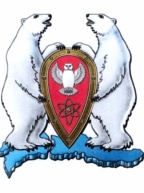 АДМИНИСТРАЦИЯ МУНИЦИПАЛЬНОГО ОБРАЗОВАНИЯ  ГОРОДСКОЙ ОКРУГ «НОВАЯ ЗЕМЛЯ»РАСПОРЯЖЕНИЕг. Архангельск-55«06»июля2017 г.№144О чествовании семей-юбиляров В соответствии с Программой социально-экономического развития МО ГО «Новая Земля» на 2017-2019 гг., утвержденной решением Совета депутатов МО ГО «Новая Земля» от 06.12.2016 № 07, в связи с проведением праздничных мероприятий, посвященных «Дню семьи, любви и верности» и  чествованию  семей-юбиляров за 2016 -2017 годы,р а с п о р я ж а ю с ь: